Marina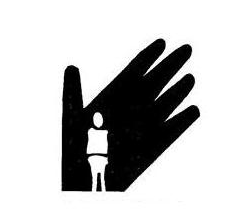 Rehabilitation & Health Services1050 W. University Suite 3, Rochester MI 48307Ph: 248-650-1984      Ph: 248-651-4954Fax: 248-650-199marinarehabilitation@yahoo.comIn general, the HIPPA Privacy Rule gives a patient the right to request a restriction on uses and disclosures of their protected health information. The patient is also provided the right to request confidential communications or that a communication of their health be made by alternative means, such as, sending correspondence to the individuals' office, instead of the individuals' home.PLEASE COMPLETE THE FOLLOWING:I,	wish to be contacted in the following manner:Cell Phone (     )	Ok to leave detailed message
 Leave message with call back number onlyHome Phone (     )	   Ok to leave detailed message   Leave message with call back number onlyWork Phone (    )	   Ok to leave detailed message   Leave message with call back number onlyPREFERRED CONTACT METHOD FROM OUR OFFICE:Cell Phone	Home Phone	Work PhoneFOR WRITTEN COMMUNICATION FROM OUR OFFICE: 	Okay to mail to my home address	Okay to mail to my work	Ok to fax information to: (    )	Other method, please specify:To provide information to spouses, significant others, companions, parents, children, or guardians; we must have written permission. Please state to whom we may give your personal health information.IT IS OK TO SHARE MY PERSONAL INFORMATION WITH THE FOLLOWING PEOPLE:Name:	Phone: (     )	Relation:	Name:	Phone: (     )	Relation:	Patient Name: (Print)	Patient Name: (Signature)Witness:	Date: